Bychkov MykhayloExperience:Position applied for: Chief EngineerDate of birth: 02.06.1952 (age: 65)Citizenship: UkraineResidence permit in Ukraine: NoCountry of residence: UkraineCity of residence: KhersonPermanent address: pokrysheva 53Contact Tel. No: +38 (095) 150-98-08E-Mail: mishabych@mail.ruSkype: mishabychkovU.S. visa: NoE.U. visa: NoUkrainian biometric international passport: Not specifiedDate available from: 02.11.2017English knowledge: GoodMinimum salary: 8700 $ per monthPositionFrom / ToVessel nameVessel typeDWTMEBHPFlagShipownerCrewingChief Engineer04.01.2015-14.07.2015LUCKY LUKEBulk Carrier72443MAN-B&W 6S60MC-C513262Marshall IslandsA.M.NOMIKOS -  Technically incompetent aMarstaffChief Engineer02.03.2014-05.08.2014PALERMOBulk Carrier32770MAN-B&W 6S42MC-C78810PANAMANaira - Technically incompetent and LiarTenetChief Engineer21.11.2012-08.04.2013CONTI LARIMARBulk Carrier57075MAN-BW12920LIBERIACONTIBBG Shipmanagement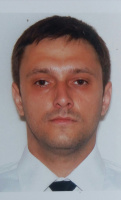 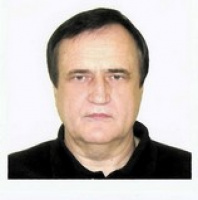 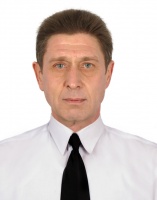 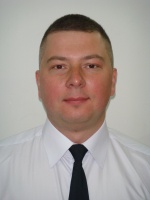 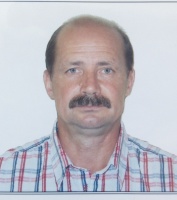 